16th Laparoscopic Inguinal Hernia Repair Workshop14/15th February 2019Bassetlaw Hospital, Kilton, Worksop S81 0BD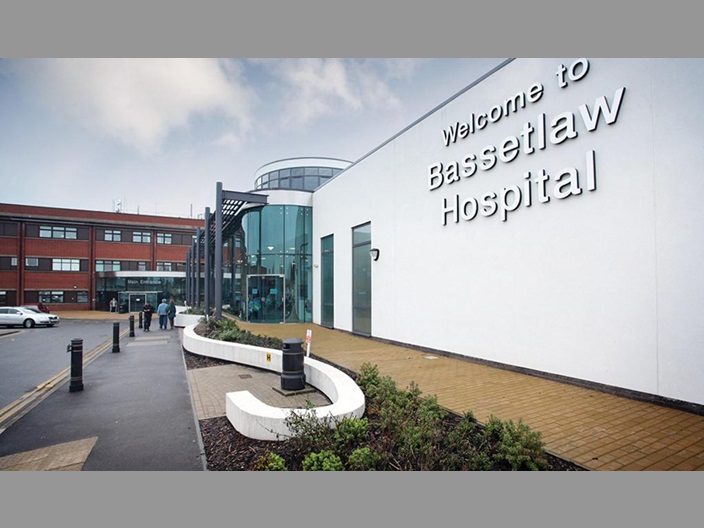 Free registration!!*TAPP & TEP repairsLive demonstrationHands-on operating#Interactive teaching in an informal atmosphereCourse Director- Mr S BalchandraFaculty- 	Mr A B HarikrishnanMiss A Durham-HallThis is a 2 day intensive course aimed at senior trainees and junior consultants with a degree of experience in “open” hernia & Laparoscopic surgery e.g. laparoscopic cholecystectomy, appendicectomyCourse objectives –- Demonstrate “live” Laparoscopic inguinal hernia repair, TAPP & TEP- “Hands on” operating under supervision of Faculty#- Accelerate learning curve in laparoscopic hernia repair - Emphasis on safe, cost effective and durable techniques- Personal, detailed & constructive feedback on technique with “tips &tricks”Topics for discussionLaparoscopic anatomy of the groinPatient selection and choice of operationTechnical aspects of TAPP & TEPGuidelines & up to date evidenceComplications and safetyLimited placesTo bookPlease send application form & *Administration charge of £80 payable to “Doncaster & Bassetlaw Hospital NHS Trust Charitable fund DR125” to J Pettinger, Secretary to Mr S Balchandra, Bassetlaw Hospital, Kilton, Worksop S81 0BDCandidates not employed by Doncaster & Bassetlaw Hospitals NHS Foundation Trust will need to return the completed occupational health questionnaire, necessary documents (listed on application form) for OH clearance and sign an Honorary contract with the Trust# Subject to satisfactory occupational health clearance and faculty approval.  ProgrammeDay1Session 1- Board room08:00- 08:15 	Registration & coffee (Board room)08:15-09:00	 	Laparoscopic Anatomy of the GroinSession 2- Theatre 3&409:00-10:30		Live Demonstration- TAPP and TEP10:30-17:00		“Hands on” – TEP/ TAPP repair (+ Working Lunch)Day 2Session 1- Board room08:00-08:30 	 	Technical considerations & patient selection08:30-09:00		Clinical Guidelines & Evidence baseSession 2- Theatre 3&409:00-1700		“Hands on” – TEP/ TAPP repair (+ Working Lunch)1700-1730			Discussion/ FeedbackFor enquiresContact -Mr S Balchandra, Consultant Upper GI & Bariatric Surgeon, Doncaster & Bassetlaw Hospitals NHS Foundation Trustemail: Srinivasan.Balchandra@nhs.net